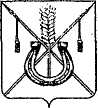 АДМИНИСТРАЦИЯ КОРЕНОВСКОГО ГОРОДСКОГО ПОСЕЛЕНИЯКОРЕНОВСКОГО РАЙОНАПОСТАНОВЛЕНИЕот 07.12.2023   		                                                  			  № 1644г. КореновскО внесении изменений в постановление администрацииКореновского городского поселения Кореновского районаот 28 ноября 2022 года № 1557 «Об утверждении ведомственнойцелевой программы Кореновского городского поселенияКореновского района «Организация и осуществление мероприятийпо территориальной обороне и гражданской обороне, участию в предупреждении и ликвидации последствий чрезвычайныхситуаций, защите населения и территорий Кореновскогогородского поселения Кореновского района от чрезвычайныхситуаций природного и техногенного характера на 2023-2025 годы»В соответствии со статьей 179.3 Бюджетного кодекса                            Российской Федерации, постановлением администрации Кореновского городского поселения Кореновского района от 11 сентября 2018 года                                    № 1152 «Об утверждении Порядка разработки, утверждения и                            реализации ведомственных целевых программ в Кореновском                          городском поселении Кореновского района» администрация Кореновского городского поселения Кореновского района п о с т а н о в л я е т:1. Внести в постановление администрации Кореновского городского поселения Кореновского района от 28 ноября 2022 года № 1557 «Об утверждении ведомственной целевой программы Кореновского городского поселения Кореновского района «Организация и осуществление                     мероприятий по территориальной и гражданской обороне, участию в предупреждении и ликвидации последствий чрезвычайных ситуаций,                     защите населения и территорий Кореновского городского поселения Кореновского района от чрезвычайных ситуаций природного и техногенного характера на 2023-2025 годы» изменение:1.1. Приложение к постановлению изложить в новой редакции (прилагается).2. Признать утратившим силу постановление администрации Кореновского городского поселения Кореновского района от 8 сентября                    2023 года № 1076 «О внесении изменений в постановление администрации Кореновского городского поселения Кореновского района от 28 ноября                  2022 года № 1557 «Об утверждении ведомственной целевой программы Кореновского городского поселения Кореновского района «Организация и осуществление мероприятий по территориальной и гражданской обороне,  участию в предупреждении и ликвидации последствий чрезвычайных ситуаций, защите населения и территорий Кореновского городского поселения Кореновского района от чрезвычайных ситуаций природного и техногенного характера на 2023-2025 годы». 3. Общему отделу администрации Кореновского городского                   поселения Кореновского района (Козыренко) обеспечить размещение настоящего постановления на официальном сайте администрации Кореновского городского поселения Кореновского района в информационно-телекоммуникационной сети «Интернет».4. Постановление вступает в силу со дня его подписания. ГлаваКореновского городского поселенияКореновского района 						                     М.О. ШутылевВЕДОМСТВЕННАЯ ЦЕЛЕВАЯ ПРОГРАММА Кореновского городского поселения Кореновского района «Организация и осуществление мероприятий по территориальной обороне и гражданской обороне, участию в предупреждении и ликвидации последствий чрезвычайных ситуаций, защите населения и территорий Кореновского городского поселения Кореновского района от чрезвычайных ситуаций природного и техногенного характера на 2023-2025 годы»Паспортведомственной целевой программы Содержание проблемы, основание необходимости ее решения в рамках ведомственной целевой программыВ состав Кореновского городского поселения Кореновского района входят город Кореновск, поселки Мирный, Свободный, Южный, хутор Малеванный. Численность населения Кореновского городского поселения Кореновского района превышает 43 тысячи человек. Кореновское городское поселение Кореновского района граничит: на севере – с Журавским и Братковским; на востоке – с Бураковским и Раздольненским, на юге - с Платнировское, на западе с Сергиевским   и   Пролетарским сельскими поселениями, входящими в состав муниципального образования Кореновский район. Город Кореновск расположен в 60 км от краевого центра в северо-восточном направлении. Жилая застройка города – в основном  1-2 этажные  и частично  3-х, 5-ти и 9-тиэтажные здания. Кирпичных домов – 40 %, саманных и турлучных – 60 %. По территории города Кореновска проходят две дороги федерального значения Кореновск – Майкоп и Краснодар-Ростов-на-Дону.На территории Кореновского городского поселения Кореновского района расположены промышленные и сельскохозяйственные предприятия, различные общеобразовательные учреждения, больница, поликлиника и другие объекты. 20 объектов включены в перечень потенциально опасных объектов, 4 объекта по решению Совета безопасности администрации муниципального образования Кореновский район являются объектами особой важности.Кроме этого из 4 объектов особой важности 2 (центральный водозабор и очистные сооружения) принадлежат муниципальному унитарному предприятию Кореновского городского поселения «Жилищно-коммунальное хозяйство». Важную роль в прогнозировании опасных ситуаций и своевременности реагирования, обеспечении безопасности играют современные технические средства оповещения населения, особенно проживающего в городе Кореновске, на территории которого расположено более 75 % всех потенциально опасных объектов.На территории Кореновского городского поселения Кореновского района создан учебно-консультационный пункт в области гражданской              обороны и защиты от чрезвычайных ситуаций Кореновского городского поселения Кореновского района, постановление администрации Кореновского городского поселения Кореновского района от 13 июля 2015 года № 839, постановлением администрации Кореновского городского поселения Кореновского района внесены изменяя в вышеуказанное постановление                        от 7 декабря 2018 г. № 1568 и создано еще три учебно консультационных пункта, однако оснащение данных пунктов недостаточно. В 2023-2025 годах необходимо продолжить работу направленную на оснащение учебно-консультационных пунктов (приобретение наглядной агитации, учебного пособия).В 2023-2025 годах необходимо продолжить оснащение стационарного пункта временного размещения эвакуируемого населения: приобретение спальных мест - раскладушек, посуды, пастельного белья. С целью  своевременного и эффективного оповещения населения об угрозе чрезвычайной ситуации в местах, где отсутствует система оповещения Сирена С-40, необходимо приобретение переносных мегафонов и зарядных устройств к ним.Для обеспечения, согласно действующего законодательства  работников администрации Кореновского городского поселения Кореновского района средствами индивидуальной защиты органов дыхания необходимо закупить противогазы гражданские ГП-7Б. Таким образом, представляется целесообразным в дальнейшем  обеспечить проведение мероприятий по территориальной обороне и гражданской обороне, участию в предупреждении и ликвидации последствий чрезвычайных ситуаций, защите населения и территорий Кореновского городского поселения Кореновского района от чрезвычайных ситуаций природного и техногенного характера в рамках ведомственной целевой программы.Цели и задачи, целевые показатели ведомственной целевой программы, сроки ее реализацииОсновной целью Программы является обеспечение безопасности  жизнедеятельности населения города Кореновска и других населенных пунктов Кореновского городского поселения Кореновского района, повышение эффективности системы мероприятий по подготовке к защите и по защите населения, материальных и культурных ценностей Кореновского городского поселения Кореновского района от опасностей, возникающих при ведении военных действий или вследствие этих действий, а также при возникновении чрезвычайных ситуаций природного и техногенного характера.Основными задачами Программы являются следующие:подготовка населения в области территориальной и гражданской обороны, предупреждения и ликвидации чрезвычайных ситуаций;принятие мер по своевременному оповещению населения об опасностях, возникающих при ведении военных действий или вследствие этих действий, а также при возникновении чрезвычайных ситуаций природного и техногенного характера;повышение уровня готовности сил и средств к проведению аварийно-спасательных работ и борьбе с пожарами в случае возникновения опасностей для населения при ведении военных действий или вследствие этих действий, а также вследствие чрезвычайных ситуаций природного и техногенного характера;повышение эффективности в проведении мероприятий по участию в предупреждении и ликвидации последствий чрезвычайных ситуаций.В ходе реализации в 2020-2022 годах мероприятий программы обеспечено целевое использование бюджетных средств. Запланированные мероприятия выполнены, намеченные результаты достигнуты. При выполнении намеченных мероприятий предполагается за период действия Программы: повысить готовность органов управления, сил и средств гражданской обороны, городского звена территориальной подсистемы единой государственной системы предупреждения и ликвидации чрезвычайных ситуаций и оперативности их реагирования на угрозы возникновения возможных чрезвычайных ситуаций;обеспечить подготовку населения Кореновского городского поселения Кореновского района действиям по сигналам гражданской обороны,  при возникновении  чрезвычайных ситуаций;обеспечить повышение эффективности в деятельности по подготовке к защите и по защите населения, материальных и культурных ценностей на территории Кореновского городского поселения Кореновского района от опасностей, возникающих при ведении военных действий или вследствие этих действий, а также при возникновении чрезвычайных ситуаций природного и техногенного характера;обеспечить готовность стационарного пункта временного размещения населения Кореновского городского поселения Кореновского района, пострадавшего при возникновении чрезвычайных ситуаций природного и техногенного характера;принять безотлагательные меры по ликвидации угрозы возникновения чрезвычайных ситуаций или провести мероприятия по уменьшению возможного ущерба в случае возникновения чрезвычайных ситуаций, защите жизни и здоровья населения Кореновского городского поселения Кореновского района;повысить эффективность системы оповещения населения в случае угрозы возникновения или возникновении чрезвычайной ситуации 70%;улучшить качество жизни населения путем снижения рисков чрезвычайных ситуаций, уменьшить возможный ущерб в случае их возникновения 55%.Реализовать мероприятия, предусмотренные Программой, намечено в  2023-2025 годах.3.	Перечень мероприятий ведомственной целевой программы4. Обоснование финансового обеспечения ведомственной целевой программыПрограмма реализуется за счет средств, выделяемых из бюджета Кореновского городского поселения Кореновского района. Всего на реализацию программных мероприятий в 2023-2025 годах требуется 91,7 тыс. рублей.  5. Механизм реализации ведомственной целевой программыЗаказчиком Программы является администрация Кореновского городского поселения Кореновского района.Отдел по гражданской обороне и чрезвычайным ситуациям администрации Кореновского городского поселения является разработчиком Программы.Текущее управление целевой Программой и контрольные функции в ходе реализации Программы осуществляет координатор целевой программы – администрация Кореновского городского поселения Кореновского района.Координатор целевой Программы:заключает (при необходимости) договоры в установленном законодательством порядке согласно Федеральному закону от 5 апреля                    2013 года № 44-ФЗ «О контрактной системе в сфере закупок товаров, работ, услуг для обеспечения государственных и муниципальных нужд»;организует координацию деятельности исполнителей мероприятий целевой Программы;организует нормативно-правовое и методическое обеспечение реализации целевой Программы;осуществляет подготовку предложений по объемам и источникам средств реализации Программы на основании предложений исполнителей мероприятий целевой Программы;организует информационную и разъяснительную работу, направленную на освещение целей и задач целевой Программы;готовит отчет о реализации целевой Программы;осуществляет мониторинг и анализ отчетов исполнителей мероприятий, ответственных за реализацию соответствующих мероприятий целевой Программы;осуществляет оценку социально-экономической эффективности, а также оценку целевых индикаторов (критериев) реализации целевой Программы;несет ответственность за целевое и эффективное использование выделенных в его распоряжение бюджетных средств;осуществляет контроль за ходом реализации целевой Программы в целом.Расходование денежных средств, предусмотренных в бюджете Кореновского городского поселения Кореновского района на реализацию Программы, осуществляется администрацией Кореновского городского поселения Кореновского района.Приобретенные техника и оборудование являются собственностью администрации Кореновского городского поселения Кореновского района.Ход и результаты выполнения бюджетных обязательств Кореновского городского поселения Кореновского района рассматриваются на заседаниях Совета Кореновского городского поселения Кореновского района.6. Оценка эффективности реализации ведомственной целевой программыПри выполнении намеченных мероприятий предполагается за период действия Программы: 	повысить готовность органов управления, сил и средств гражданской обороны, городского звена территориальной подсистемы единой государственной системы предупреждения и ликвидации чрезвычайных ситуаций и оперативности их реагирования на угрозы возникновения возможных чрезвычайных ситуаций;	обеспечить подготовку населения Кореновского городского поселения Кореновского района действиям по сигналам гражданской обороны,  при возникновении  чрезвычайных ситуаций;	обеспечить повышение эффективности в деятельности по подготовке к защите и по защите населения, материальных и культурных ценностей на территории Кореновского городского поселения Кореновского района от опасностей, возникающих при ведении военных действий или вследствие этих действий, а также при возникновении чрезвычайных ситуаций природного и техногенного характера;	обеспечить готовность стационарного пункта временного размещения населения Кореновского городского поселения Кореновского района, пострадавшего при возникновении  чрезвычайных ситуаций природного и техногенного характера;	принять безотлагательные меры по ликвидации угрозы возникновения чрезвычайных ситуаций или провести мероприятия по уменьшению возможного ущерба в случае возникновения чрезвычайных ситуаций, защите жизни и здоровья населения Кореновского городского поселения Кореновского района;	повысить эффективность системы оповещения населения в случае угрозы возникновения или возникновении чрезвычайной ситуации;	улучшить качество жизни населения путем снижения рисков чрезвычайных ситуаций, уменьшить возможный ущерб в случае их возникновения.Критериями оценки полноты выполнения Программы является:»Исполняющий обязанности начальника отдела ГО, ЧС и административно-санитарной работе городаадминистрации Кореновского городского поселения                                                                      И.В. НуридиноваПРИЛОЖЕНИЕк постановлению администрацииКореновского городского поселенияКореновского районаот 07.12.2023 № 1644«ПРИЛОЖЕНИЕУТВЕРЖДЕНАпостановлением администрацииКореновского городского поселенияКореновского районаот 28.11.2022 № 1557Наименование главного распорядителяАдминистрация Кореновского городского поселения Кореновского района.Разработчик программыОтдел по гражданской обороне и чрезвычайным ситуациям администрации Кореновского городского поселения Кореновского районаИсполнители программыАдминистрация Кореновского городского поселения Кореновского района;муниципальное унитарное предприятие Кореновского городского поселения «Жилищно-коммунальное хозяйство»;муниципальное бюджетное учреждение культуры «Городской   Дом культуры Кореновского городского поселения № 1»; муниципальное автонномнное учреждение культуры «Кореновский городской парк культуры и отдыха»;муниципальное бюджетное учреждение культуры Кореновского городского поселения «Кореновский историко-краеведческий музей».Основания для разработки ведомственной целевой программыФедеральный закон от 21 декабря 1994 года № 68-ФЗ «О защите населения и территорий от чрезвычайных ситуаций природного и техногенного характера»;Федеральный закон от 12 февраля 1998 года № 28-ФЗ «О гражданской обороне»; Федеральный закон от 6 октября 2003 года № 131-ФЗ «Об общих принципах организации местного самоуправления в Российской Федерации»;постановление Правительства Российской Федерации от                     26 ноября 2007 года № 804 «Об утверждении Положения о гражданской обороне в Российской Федерации»;приказ Министерства Российской Федерации по делам гражданской обороны, чрезвычайным ситуациям и ликвидации последствий стихийных бедствий от 14 ноября 2008 года № 687 «Об утверждении положения об организации и ведении гражданской обороны в муниципальных образованиях и организациях»; постановление Правительства Российской Федерации от                     18 сентября 2020 г. № 1485 «Об утверждении Положения о подготовке граждан Российской Федерации, иностранных граждан и лиц без гражданства в области защиты от чрезвычайных ситуаций природного и техногенного характера»;постановление Правительства Российской Федерации от                        2 ноября 2000 года № 841 №Об утверждении Положения об организации обучения населения в области гражданской обороны»; Закон Краснодарского края от 13 июля 1998 года № 135-КЗ «О защите населения и территорий Краснодарского края от чрезвычайных ситуаций природного и техногенного характера»;постановление главы администрации (губернатора) Краснодарского края от 3 октября 2008 года № 998 «Об утверждении Положения об организации и ведении гражданской обороны в Краснодарском крае»;       постановление главы администрации (губернатора) Краснодарского края от 18 октября 2013 года № 1220 «О сборе и обмене  информацией в области  защиты населения от чрезвычайных ситуаций природного и техногенного характера на территории Краснодарского края»;Устав Кореновского городского поселения Кореновского района.Цели ведомственной целевой программыПовышение эффективности системы мероприятий по подготовке к защите и по защите населения, материальных и культурных ценностей Кореновского городского поселения Кореновского района от опасностей, возникающих при ведении военных действий или вследствие этих действий, а также при возникновении чрезвычайных ситуаций природного и техногенного характера;Задачи ведомственной целевой программыподготовка населения в области гражданской обороны, предупреждения и ликвидации чрезвычайных ситуаций;принятие мер по своевременному оповещению населения об опасностях, возникающих при ведении военных действий или вследствие этих действий, а также при возникновении чрезвычайных ситуаций природного и техногенного характера;повышение уровня готовности сил и средств к проведению аварийно-спасательных работ и борьбе с пожарами в случае возникновения опасностей для населения при ведении военных действий или вследствие этих действий, а также вследствие чрезвычайных ситуаций природного и техногенного характера;повышение эффективности в проведении мероприятий по участию в предупреждении и ликвидации последствий чрезвычайных ситуаций.       Перечень целевых показателей ведомственной целевой программыПовышение готовности органов управления, сил и средств гражданской обороны, городского звена территориальной подсистемы единой государственной системы предупреждения и ликвидации чрезвычайных ситуаций и оперативности их реагирования на угрозы возникновения возможных чрезвычайных ситуаций;повышение уровня подготовки населения Кореновского городского поселения Кореновского района к действиям по сигналам гражданской обороны, при возникновении чрезвычайных ситуаций;обеспечение жизнедеятельности отселяемого населения, пострадавшего при возникновении на территории Кореновского городского поселения Кореновского района чрезвычайных ситуаций природного и техногенного характера;повышение эффективности в деятельности по подготовке к защите и по защите населения, материальных и культурных ценностей на территории Кореновского городского поселения Кореновского района от опасностей, возникающих при ведении военных действий или вследствие этих действий, а также при возникновении чрезвычайных ситуаций природного и техногенного характера;уменьшение возможного ущерба в случае возникновения чрезвычайных ситуаций природного и техногенного характера;           повышение эффективности системы оповещения населения в случае угрозы возникновения или возникновении чрезвычайной ситуации;улучшение качества жизни населения путем снижения рисков чрезвычайных ситуаций, повышение уровня безопасности населения и защищенности особо важных объектов.Объем и источники финансирования ведомственной целевой программыВсего 91,7 тыс. рублей, в том числе2023 год – 91,7 тыс. рублей,2024 год – 0,0 тыс. рублей,2025 год – 0,0 тыс. рублей.Финансирование Программы осуществляется за счет средств бюджета Кореновского городского поселения Кореновского района.Сроки реализации ведомственной целевой программы2023-2025 годы№п/пНаименованиемероприятияГодреализацииСрокреализацииОбъем финансирования, тыс. руб.Объем финансирования, тыс. руб.Объем финансирования, тыс. руб.Объем финансирования, тыс. руб.Объем финансирования, тыс. руб.Показатель результата реализации мероприятия№п/пНаименованиемероприятияГодреализацииСрокреализацииВсе-гов разрезе источников финансированияв разрезе источников финансированияв разрезе источников финансированияв разрезе источников финансированияПоказатель результата реализации мероприятия№п/пНаименованиемероприятияГодреализацииСрокреализацииВсе-гофедеральныйбюджеткраевой бюджетместный бюджетвнебюджетные источникиПоказатель результата реализации мероприятия1.Разработать план основных мероприятий Кореновского городского поселения Кореновского района в области гражданской обороны, предупреждения и ликвидации чрезвычайных ситуаций на год.202320242025январьянварьянварьСогласованный план2.В целях повышения эффективности в деятельности по проведению мероприятий, направленных на предупреждение и ликвидацию чрезвычайных ситуаций внести при необходимости изменения в нормативно-правовые акты администрации Кореновского городского поселения Кореновского район.202320242025В течении годаПриведение нормативно-правовых актов в соответствие3.Разработать и утвердить функциональные обязанности членов комиссии Кореновского городского поселения Кореновского района по предупреждению и ликвидации чрезвычайных ситуаций и обеспечению пожарной безопасности на 2019 год.202320242025январьянварьянварь Утвержденные функциональные обязанности4.Подготовить и направлить методических рекомендаций  и материалов для размещения на официальном сайте администрации Кореновского городского поселения Кореновского                        района в информационно-телекоммуникационной сети «Интернет».202320242025ежеквартальноЕжеквартальное размещение информации на сайте5.Доведение порядка действий при возникновении различных чрезвычайных ситуаций, по сигналам гражданской обороны при проведении встреч с населением и на сходах граждан.202320242025ежеквартальноЕженедельно согласно графика на сходах граждан доведение информации4.3Изготовление листовок, плакатов, баннеров, информационных табличек для оснащения учебно-консультационных пунктов.2023202420253 квартал2 квартал2 квартал10,90,00,00010,90,00,00Плакаты и листовки по оповещению, плакаты и листовки по классификации ЧС, баннер Гражданская оборона, баннер Предупреждение ЧС.5.В целях эффективной  работы систем оповещения и информирования населения  («Сирена С-40») принять меры по техническому обслуживанию, ремонту и установке  систем2023202420251 квартал1 квартал1 квартал42,00,00,00042,00,00,00Ежеквартальное испытания систем оповещения «Сирен С-40», ремонт и установка 5.1Для обеспечения учебными пособиями учебно-консультационных пунктов принять меры по приобретению дозиметров для измерения радиации20233 квартал0,0000,00Приобретение дозиметров для измерения радиации6.В целях оснащения пункта временного пребывания граждан (СПВР) посудой и принять меры по приобретению ложек, вилок, тарелок, кружек, ведер, чайников20233квартал8,9008,90Приобретение ложек, вилок, тарелок, кружек, ведер, чайников для СПВР Кореновского городского поселения Кореновского района7.В целях оснащения пункта временного пребывания граждан (СПВР) постельными принадлежностями принять меры по приобретению подушек, постельного белья, пледови полотенец202320243Квартал3 квартал29,90,00029,90,00Приобретение подушек, постельное белье, пледы и полотенца  для СПВР Кореновского городского поселения Кореновского района7.1В целях оснащения пункта временного пребывания граждан (СПВР) спальными местами принять меры по приобретению раскладушек 20243квартал0,0000,00Приобретение раскладушек для СПВР Кореновского городского поселения Кореновского района7.2В целях обеспечения сотрудников средствами индивидуальной защиты органов дыхания принять меры по приобретению противогазов ГП 7Б 20252 квартал0,00,0Приобретение противогазов ГП -7Б.7.3В целях выполнения аварийно спасательных работ при возникновении чрезвычайных ситуаций принять меры по приобретению электростанции (гениратор) и бензопилы20251 квартал0,00,08.В рамках проведения мероприятий по предупреждению чрезвычайных ситуаций природного характера и в целях профилактики природно-очаговых, особо опасных инфекционных заболеваний обеспечить проведение на подведомственных объектах  дератизационных мероприятий.2023202420251,3 квартал1,3 квартал1,3 кварталАкты дератизации городского парка культуры и отдыха, городского стадиона, пляжа.9.Внести при необходимости изменения и дополнения в расчет сил и средств, входящих в состав нештатных аварийно-спасательных формирований муниципального унитарного предприятия  Кореновского городского поселения «Жилищно-коммунальное хозяйство».202320242025январьянварьянварьСписки НАСФ10.Провести с администрацией стационарного пункта временного размещения населения занятия по изучению функциональных обязанностей.202320242025МартМартмартЗакрепление знаний функциональных обязанностей11.Подготовить и направить руководителям муниципальных казенных учреждений Кореновского городского  поселения рекомендации о принятии мер по приобретению  (при отсутствии в наличии) для работников средств индивидуальной защиты (противогазов).2023202420251квартал1квартал1кварталНаправление писем12.В целях поддержания в постоянной готовности сил и средств гражданской обороны обеспечить в ходе участия в краевых командно-штабных учениях и тренировках отработку их совместных действий с силами и средствами звена территориальной подсистемы единой государственной системы предупреждения и ликвидации чрезвычайных ситуаций природного и техногенного характера.202320242025В течении годаПроведение учений13.В целях соблюдения руководителями объектов особой важности требований по содержанию и использованию защитных сооружений  гражданской обороны (при наличии) в мирное время подготовить и направить в их адрес соответствующие информационные письма.2023202420251 квартал1 квартал1 кварталНаправление писем14.Проведение мероприятий по поддержанию устойчивого функционирования в военное время.202320242025В течении годаНаправление рекомендаций15Обучение своих работников в области гражданской обороны.2023202420251 кварталНаправление рекомендаций16В рамках проведения мероприятий по подготовке к защите населения от опасностей, возникающих при ведении военных действий или вследствие этих действий, а также при возникновении чрезвычайных ситуаций природного и техногенного характера провести дополнительные проверки имеющихся на территории поселения защитных сооружений гражданской обороны (укрытий), расположенных на территории Кореновского городского поселения по поддержанию в готовности. 2023202420253квартал3квартал3кварталСоставление актов17.В целях принятия своевременных мер по участию в предупреждении и ликвидации на территории Кореновского городского поселения последствий чрезвычайных ситуаций природного и техногенного характера обеспечить 17.1Обмен информацией с отделом ГО и ЧС муниципального образования Кореновский район.202320242025постоянно17.2Уточнение в отделе ГО и ЧС муниципального образования Кореновский район сведений о потенциально-опасных объектах, находящихся на территории Кореновского городского поселения.202320242025январь17.3Проведение заседаний комиссии Кореновского городского поселения по предупреждению и ликвидации чрезвычайных ситуаций и обеспечению пожарной безопасности.202320242025Согласно плана17.4Проверку и приведение в готовность муниципального казенного учреждения «Кореновский аварийно спасательный отряд». Всего:2023-202591,791,7Наименование индикатораБазовый показать 2020годаБазовый показать 2022годаБазовый показать 2023 год.Информирование населения60%70%90%Обеспечение СПВР70%Постельное белье 20 шт.Оснащение 80%подушки 50 шт.Оснащение 98%